                                 Bestuursvergadering TTC De Pinte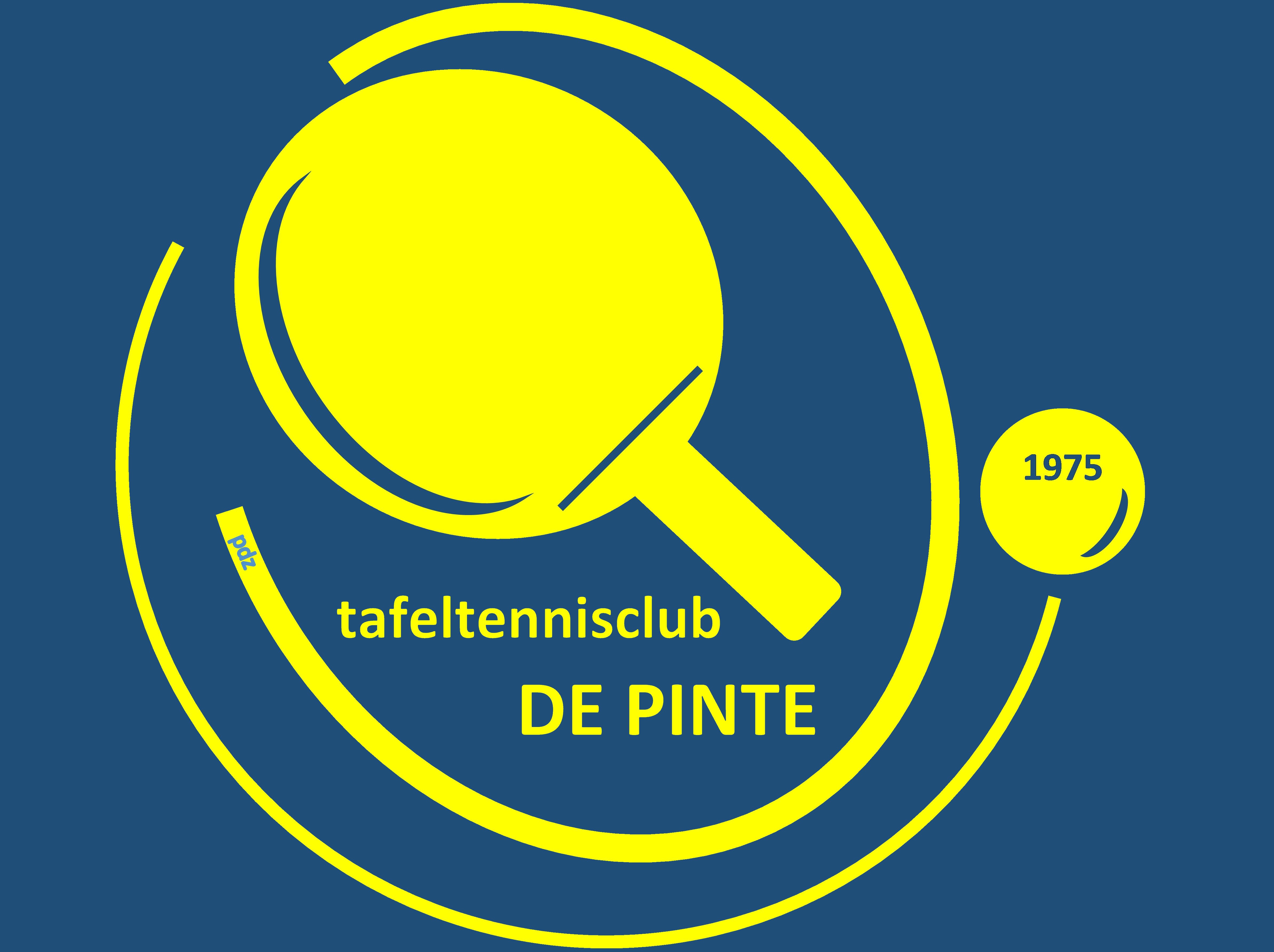 1. Te onthoudenOude tafels … wachtlijst: Tyrone, Sandy (mama Nand)Geïnteresseerde speler die enkel op zaterdag wil komen. Hier maken we geen onderscheid hoe vaak ze willen trainen of niet. Tarieven na nieuwjaar: 90 competitie, 70 jeugd & recreanten. Sociaal tarief: 40 euro na persoonlijk gesprek over motivatie. Na de paasvakantie gratis en vrijblijvend trainen.Geen verhuur tafels voor buiten gebruik OCP.Recreant-reserves krijgen één competitie-truitje .Zaterdagmatchen in combinatie met vakanties in oog houden en ook examens periode voor de kalendervergadering.Trainers moeten elk jaar bij aanvang van seizoen (augustus) een bewijs van goed gedrag en zeden voorleggen.Op zondag 17/12/2023 in OCP De Pinte – Provinciaal kampioenschap veteranen. Ganse dag vanaf 09u00.Op zaterdag 04/05/2024 in OCP De Pinte – Eindrondes - ganse dag.2. Verslag vorige vergaderingMateriaal: tafel is hersteld, net als een tweede die vorige week sneuvelde. De nieuwe wielletjes van de kar werken nog niet helemaal perfect. Rudy en Jan lossen dit morgen op met wat rondelletjes.Kleedkamers: op vrijdagavonden hebben we al twee kleedkamers, maar ze zijn verkeerd benoemd. Op dinsdagavonden hebben we nu kleedkamers 5 en 6 in plaats van 1 en 2. Dat laatste heeft Jan gevraagd om recht te zetten aan de zaalverantwoordelijke. Het eerste issue kaart Johan nog eens aan bij Henk.Werkingssubsidies: Felix heeft een dossier ingediendSponsoring: Benny neemt contact op met Bram voor de doeken. De latten en haken vernieuwen we meteen ook. We luisteren hiervoor bij Dirk Reynaert (Rudy en Jan).3. Bar OCP en pizzaBarverantwoordelijke Maarten liet eerst weten dat de oven in de keuken niet meer mocht gebruik worden. Na de voorstelling van Jens Den Doncker kwam hij daarop terug en stelde hij voor de oven achter de bar aan de zijkant te plaatsen. Op die manier moeten we niet meer in de keuken zijn. 
De pizzarollers bewaren we in onze materiaalkast. Jan brengt morgen samen met de pizza’s ook wegwerp hygiënische doekjes mee.4. MateriaalAankoop ballenraper overwegen? Hierdoor worden balletjes wellicht vlotter opgeraapt en kan de kost van aankoop terugverdiend worden door minder kapotte balletjes op training.Benny bestelt online.Alternatief voor scheidsrechterstafeltjes in de vorm van plooibare kampeertafeltjes? We beslissen om onze houten tafels voorlopig te behouden.Aankoop nieuwe trainingsballetjes. Rudy bestelt.We krijgen de vraag van enkele leden om nog eens Best TTS op de training te laten komen voor verkoop van materiaal. Rudy spreekt hiervoor af met Björn/Stijn.5. FundraisingFelix stelt 2 mogelijke opties voor van leveranciers voor de verkoop van wafeltjes/koekjesWe kiezen voor Lotus Bakeries omwille van de originaliteit en de bons voor BobbejaanlandFelix rolt verder uit (zo snel mogelijk)6. CompetitieA-ploeg houdt voorlopig twee ploegen achter zich. Eindronde kan vermeden worden als er nog een derde ploeg achtergelaten kan worden.B-ploeg kan zich ook nog steeds redden. Gerichte versterking wordt bekeken wanneer mogelijk.C-ploeg staat in middenmoot (op 2 ploegen van de derde plaats). Staan 7 punten voor op derde laatste plaats. Zakken lijkt onwaarschijnlijk.D-ploeg staat 2de, virtueel gelijk met de leidersplaats. Kampioen spelen is niet gewenst. De tweede moet geen reeks stijgen.E-ploeg staat derde op veilige afstand van leider Merelbeke L.Jeugdploegen: A-ploeg staat in de middenmoot, B-ploeg staat virtueel op kop!Veteranen: A staat virtueel eerste, B-ploeg staat wat lager…7. Belgische kampioenschappenSorin en PJ zijn tweede geworden in het provinciaal kampioenschap dubbel E-reeks. Zij zijn uitgenodigd om mee te doen aan het Belgisch kampioenschap.Dit gaat door op zondag 11 februari in Louvain-la-Neuve: er wordt reclame gemaakt via Pingflash en WhatsApp om supporters tot daar te brengen8. Werkgroep 50 jaar De PinteEr worden 7 werkgroepen opgericht:Historiek: foto’s + aanvraag KTTC De PinteLogo en kledijSportief: organisatie tornooiExtrasportief: fietsreis of wandeltochtCommunicatie: website + communicatie over elk eventClubfeest: apotheose van het jubileumjaarJeugd: activiteit voor de jeugdTijdslijn:Dit jaar is voorbereidend jaarFeestjaar start op nieuwjaarsreceptie 20259. Evaluatie quizObers max. 10 drankkaarten voorraad bij de start -> de rest aan het onthaal (overall geen drankkaarten te kort; aantal is goed)Drank- en eetbar opsplitsen is een must -> 1 bestelling, maar in uitvoering worden het er twee -> twee aparte leveringen voor drank en eten1 of 2 uitschenkers extra? -> iemand uitgieten en iemand klaarzettenFlesjes bier samen met de glazen op plateau zetten?Obers niet voldoende gebrieft -> zelfde obers gebruiken?Warme zaal is goed voor verkoopThee beter niet serveren in koffietassen, beter in onze soeptassenNacho’s: 4 zakken te kort + meer saus in de bakjesMosterd: 3 bussen van 500 gram over -> normaalgezien zijn 2 bussen voldoendeKetchup: 2 bestellen van 1 kg120 hot dogbroodjes zijn voldoende -> opnieuw bestellen bij de SparBestelling ingeven met tafelnummer en log beschikbaar om fouten op te zoekenToevoegen locatie techniek-/verbeterruimteFinancieel: Begroot 1.890 euro -> opbrengst: 2.300 euro11. Nieuwjaarsreceptie20/1/2024 om 19u30 in schooltje van Eke LanduytOphalen sleutel: Rudy op zaterdag om 17u45 op Steenweg 286 in EkeTerugbrengen sleutel: Jan op zondag om 10u in ‘t SchoolkeKlaarzetten zaal om 18u => muggenkaarsenZie bijlage nieuwjaarsreceptieVolgende vergadering:Donderdag 22 februari 20u15: DavidDatum24/01/2024 20u15PlaatsStevenAanwezigJohan, Pascal, Rudy, Benny, Steven, Felix, JanVerontschuldigdDavid, RolandNotulistJanEinduur23u45